People Served in 2019Neighbors ServedFamilies Served - 716New Families in 2019 – 65Individual Needs Met – 6,876Referrals to other agencies - 140Requests Filled (approximated values)Bedding – 53                                                  Household Cleaning Supplies – 44           Coats – 223                                                      Clothing Vouchers – 27                                Food Boxes – 459                                          Thanksgiving Meal Boxes – 54                   Furniture – 78                                                 Personal Hygiene Kits – 90                         Backpacks/School Supplies – 226            Housewares – 48                                           Medical Equipment – 11                              Gas Cards – 71                                                 Special Requests – 23                                    Non-Material ServicesHome Visits/Food Deliveries – 171Rides/Transportation provided to - 11Enrichment Classes – 15 families average/monthCelebrate Recovery – many shared clientsPrayer & Relational Support – every client is prayed with and for – building relationships is key!2019 FinancialsCash ContributionsFrom Churches                              $11,1552019 Gala                                        $22,308Monthly Donors                            $24,899Other Gifts from individuals      $31,481     Total Cash Contributions   $89,843Expenses by CategoryWages & Payroll Expenses for 4 employees       Occupancy (utilities, property tax, etc.)                          Building Maintenance & Improvement                Liability Insurance                                                      Fundraising Costs                                                       Training                                                                         Affiliate Dues/Membership Fees                            Material Goods Purchased for Clients                   Community Outreach                                               Other (office supplies, equipment, etc.)                    Total Expenses 2019                                          *$6,498 for client expenses donated in 2018 was disbursed in 2019. Actual expenses were not greater than income.Non-Cash ContributionsMaterial Goods Donated                            Rent on 2 Buildings                                     Volunteer Hours                                           Donated Professional Services                                               Total Non-Cash Contributions         For every $1 donated we do $3.10 worth of ministry!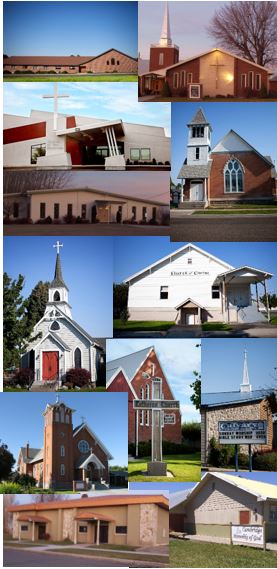 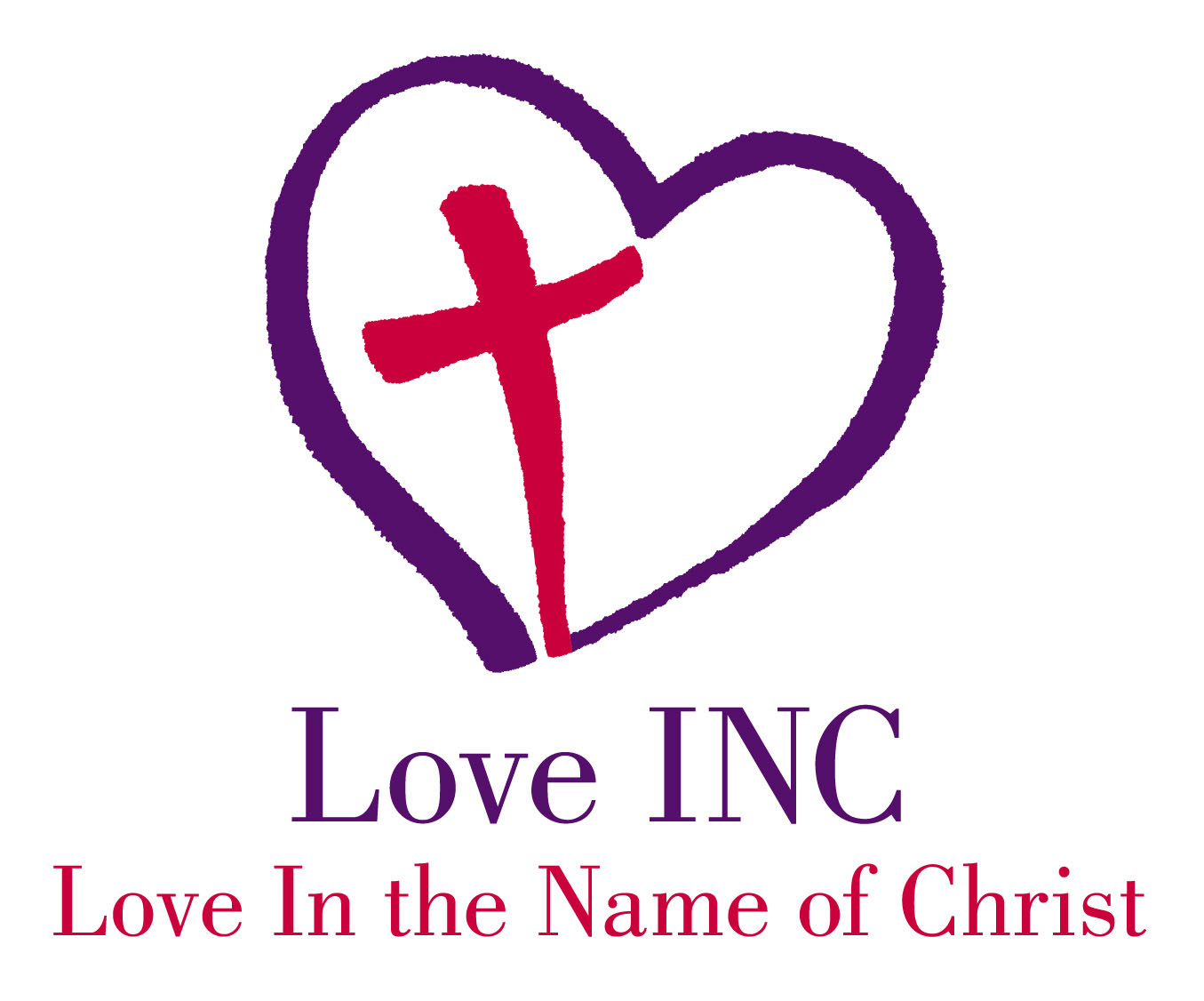 